Тексерілді:Пән: Қазақ тіліОрта мерзімді жоспар бөлімі:6-бөлім:   Атақты тұлғаларКүні:Сынып: 3-сыныпПән: Қазақ тіліОрта мерзімді жоспар бөлімі:6-бөлім:   Атақты тұлғаларКүні:Сынып: 3-сыныпМектеп:№32ЖОММұғалімнің аты-жөні: Малдыбаева ГҚатысқандар саны: 16Қатыспағандар саны: Мектеп:№32ЖОММұғалімнің аты-жөні: Малдыбаева ГҚатысқандар саны: 16Қатыспағандар саны: Сабақ тақырыбыСабақ тақырыбыСын есімСын есімОсы сабақта қол жеткізілетін оқу  мақсаттары (оқу бағдарламасына сілтеме)Осы сабақта қол жеткізілетін оқу  мақсаттары (оқу бағдарламасына сілтеме)3.2.3.1 мәтін мазмұны бойынша пікір білдіруге бағытталған сұрақтар құрастыру және жауап беру;3.4.2.3 сөйлемнен сөз таптарын (зат есім, сын есім, сан есім, етістік) табу;3.3.6.1 кең жолды дәптерде бас әріп пен кіші әріптің биіктігі мен мөлшерін сақтап көлбеу, үзбей және біркелкі жазу, жазу қарқынын жеделдету;3.2.3.1 мәтін мазмұны бойынша пікір білдіруге бағытталған сұрақтар құрастыру және жауап беру;3.4.2.3 сөйлемнен сөз таптарын (зат есім, сын есім, сан есім, етістік) табу;3.3.6.1 кең жолды дәптерде бас әріп пен кіші әріптің биіктігі мен мөлшерін сақтап көлбеу, үзбей және біркелкі жазу, жазу қарқынын жеделдету;Сабақ мақсаттарыСабақ мақсаттарыБарлық оқушылар жасай алады:•Мәтін мазмұны бойынша пікір білдіруге, өз ойын дәлелдеуге және толық, жүйелі, түсінікті етіп айтуға, ойын жазбаша жеткізуге дағдыланады.Оқушылардың көбі жасай алады:• Диалогке қатысады; мұғалімнің көмегімен мəтіндегі негізгі ойды анықтай алады.Оқушылардың кейбірі жасай алады:• Берілген тақырып бойынша өз көзқарасын білдіріп, ой қорыту жасай алады.Барлық оқушылар жасай алады:•Мәтін мазмұны бойынша пікір білдіруге, өз ойын дәлелдеуге және толық, жүйелі, түсінікті етіп айтуға, ойын жазбаша жеткізуге дағдыланады.Оқушылардың көбі жасай алады:• Диалогке қатысады; мұғалімнің көмегімен мəтіндегі негізгі ойды анықтай алады.Оқушылардың кейбірі жасай алады:• Берілген тақырып бойынша өз көзқарасын білдіріп, ой қорыту жасай алады.Бағалау критерийлеріБағалау критерийлері• Тыңдалған мəтін бойынша қойылған сұрақтарға жауап беріп, мəтінде жалпы не туралы айтылғанын түсінеді.• Диалогке қатысады; мұғалімнің көмегімен негізгі ойды анықтай алады.Оқушылар қазақ билер, ақын–жазушылары мен күйшілері жайлы мәліметпен таныса келе, мәтін мазмұнын түсінуге, болжам жасауға және пікір білдіруге дағдыланады. Сондай-ақ қатемен жұмыс жасауға үйреніп, каллиграфиялық жазу дағдысына төселеді.• Тыңдалған мəтін бойынша қойылған сұрақтарға жауап беріп, мəтінде жалпы не туралы айтылғанын түсінеді.• Диалогке қатысады; мұғалімнің көмегімен негізгі ойды анықтай алады.Оқушылар қазақ билер, ақын–жазушылары мен күйшілері жайлы мәліметпен таныса келе, мәтін мазмұнын түсінуге, болжам жасауға және пікір білдіруге дағдыланады. Сондай-ақ қатемен жұмыс жасауға үйреніп, каллиграфиялық жазу дағдысына төселеді.Құндылықтарды дарытуҚұндылықтарды дарытуОқуға, білімге деген қызығушылығын арттырып, еңбекке баулу.Жеке және топта жұмыс жасай алу, ынтымақтастық.Оқуға, білімге деген қызығушылығын арттырып, еңбекке баулу.Жеке және топта жұмыс жасай алу, ынтымақтастық.Пәнаралық байланыстарПәнаралық байланыстарДүниетану, қазақ тілі.Дүниетану, қазақ тілі.АКТ қолдану дағдыларыАКТ қолдану дағдыларыИнтернет-ресурстар, дерекқордан және интернеттен сабаққа қатысты ақпаратты іздеу;Интернет-ресурстар, дерекқордан және интернеттен сабаққа қатысты ақпаратты іздеу;РесурстарРесурстарТопқа бөлуге арналған парақшалар, интерактивті тақта, жұмыс дәптері, қалам мен түрлі түсті қарындаш, стикер, видеоматериалдар., постер, кері байланыс парағы т.бТопқа бөлуге арналған парақшалар, интерактивті тақта, жұмыс дәптері, қалам мен түрлі түсті қарындаш, стикер, видеоматериалдар., постер, кері байланыс парағы т.бСабақтың барысыСабақтың барысыСабақтың барысыСабақтың барысыСабақтыңжоспарланған кезеңдеріСабақтағы жоспарланған іс-әрекетСабақтағы жоспарланған іс-әрекетРесурстарСабақтың басыПсихологиялық ахуал қалыптастыру.«Әуезді сәт»-Қане балалар, бүгінгі сабақты Абай атамыздың өлеңімен бастайық.Әсемпаз болма,әрнеге,Өнерпаз болсаң ,арқалан.Сен де-бір кірпіш дүниегеКетігін  тап та,бар қалан!-Биыл Абай атамыздың қандай мерекесі?-Абай атамыздың 175 жылдығы.Жаңа топ құру«Атақты тұлғалар» арқылы топқа бөлінеді. Оқушылар  қалаған суреттерін алып, 1,2,3 топтарға бірігіп отырады.1-топ «Абай тобы»2-топ «Жамбыл тобы»3-топ «Сүйінбай тобы»Жұмыс ережесін келісуСабақта бір-бірімізді сыйлаймыз, тыңдаймыз!Уақытты үнемдейміз!Нақты,дәл жауап береміз!Сабақта өзіміздің шапшаңдығымызды, тапқырлығымызды көрсетеміз!Сабаққа белсене қатысып, жақсы баға аламыз!Бүгінгі  сабаққа өте жақсы қатысқандарды қызыл дөңгелекпен,жақсы қатысқандарды жасыл шаршымен,ал орташа жауап беріп,қатысқандарды үшбұрыш фигуралармен бағалаймын.Ал,қане балалар ,бәріміз де бүгінгі сабақтан жақсы баға алуға тырысайық.Алдыңғы білімді еске түсіру (ұжымда)Сұрақтар сандықшасы.Етістік дегеніміз не?Болымды және болымсыз етістік дегеніміз не?Негізгі және туынды етістік дегеніміз не?Күтілетін нәтижені анықтауПсихологиялық ахуал қалыптастыру.«Әуезді сәт»-Қане балалар, бүгінгі сабақты Абай атамыздың өлеңімен бастайық.Әсемпаз болма,әрнеге,Өнерпаз болсаң ,арқалан.Сен де-бір кірпіш дүниегеКетігін  тап та,бар қалан!-Биыл Абай атамыздың қандай мерекесі?-Абай атамыздың 175 жылдығы.Жаңа топ құру«Атақты тұлғалар» арқылы топқа бөлінеді. Оқушылар  қалаған суреттерін алып, 1,2,3 топтарға бірігіп отырады.1-топ «Абай тобы»2-топ «Жамбыл тобы»3-топ «Сүйінбай тобы»Жұмыс ережесін келісуСабақта бір-бірімізді сыйлаймыз, тыңдаймыз!Уақытты үнемдейміз!Нақты,дәл жауап береміз!Сабақта өзіміздің шапшаңдығымызды, тапқырлығымызды көрсетеміз!Сабаққа белсене қатысып, жақсы баға аламыз!Бүгінгі  сабаққа өте жақсы қатысқандарды қызыл дөңгелекпен,жақсы қатысқандарды жасыл шаршымен,ал орташа жауап беріп,қатысқандарды үшбұрыш фигуралармен бағалаймын.Ал,қане балалар ,бәріміз де бүгінгі сабақтан жақсы баға алуға тырысайық.Алдыңғы білімді еске түсіру (ұжымда)Сұрақтар сандықшасы.Етістік дегеніміз не?Болымды және болымсыз етістік дегеніміз не?Негізгі және туынды етістік дегеніміз не?Күтілетін нәтижені анықтауОқушыларды топтарға бөлуге арналған суреттер.Сұраққа жауап берген оқушыны мадақтау,толықтыру жасау, тиімді  кері байланыс орнату.Алдыңғы білімді еске түсіру тапсырмаларыФигуралар арқылы бағалауСабақтың ортасы «Миға шабуыл»әдісіРебусты шешіп жаңа сабақтың тақырыбын анықтайды.Ал,балалар осы сын есім туралы не білесіңдер?Сын есім туралы бейнетаспадан тамашалайық.Оқу мақсатын таныстыру«Бірлесіп оқу»әдісі3.3.3.1 (Ұ; Ж; Қ) Мәтінді түсініп оқу.45-жаттығу.  Мәтіндегі негізгі ойды анықтайды.(Ж/Ж) Мәтін мазмұны бойынша сұрақ қою, жауап беру.«Кезбе тілші»әдісі  бойынша жұптық жұмыс ұйымдастырылады. Мұғалімнің басшылығымен мәтін мазмұны бойынша бір-біріне сұрақтар қояды, жауап береді.(МК; Ө; Қ) Оқулықта берілген сұрақтарға жауап беру.Мәтінде аты аталған адамдар туралы не білетіндерін айтып, әңгімелейді. Жамбыл Жабаев туралы білетін ақпараттарымен ой бөліседі.(Т\Ж) Дереккөздермен жұмыс.Сүйінбай туралы дереккөздерден ақпарат жинайды. Алған ақпараттарын сыныпта талқылап, ой бөліседі. Мәтіндегі сын есімдерді тауып, сұрақ қою.–	Сын есімдерге қандай сұрақтар қойылады? Мысалдар келтіреді. Оқушылар мәтіннен сын есімдерді тауып, оларға сұрақ қояды. Белсенді оқу тапсырмалары(топта, ұжымда) Жұмыс дәптеріндегі жазылым тапсырмаларын орындау  «Миға шабуыл»әдісіРебусты шешіп жаңа сабақтың тақырыбын анықтайды.Ал,балалар осы сын есім туралы не білесіңдер?Сын есім туралы бейнетаспадан тамашалайық.Оқу мақсатын таныстыру«Бірлесіп оқу»әдісі3.3.3.1 (Ұ; Ж; Қ) Мәтінді түсініп оқу.45-жаттығу.  Мәтіндегі негізгі ойды анықтайды.(Ж/Ж) Мәтін мазмұны бойынша сұрақ қою, жауап беру.«Кезбе тілші»әдісі  бойынша жұптық жұмыс ұйымдастырылады. Мұғалімнің басшылығымен мәтін мазмұны бойынша бір-біріне сұрақтар қояды, жауап береді.(МК; Ө; Қ) Оқулықта берілген сұрақтарға жауап беру.Мәтінде аты аталған адамдар туралы не білетіндерін айтып, әңгімелейді. Жамбыл Жабаев туралы білетін ақпараттарымен ой бөліседі.(Т\Ж) Дереккөздермен жұмыс.Сүйінбай туралы дереккөздерден ақпарат жинайды. Алған ақпараттарын сыныпта талқылап, ой бөліседі. Мәтіндегі сын есімдерді тауып, сұрақ қою.–	Сын есімдерге қандай сұрақтар қойылады? Мысалдар келтіреді. Оқушылар мәтіннен сын есімдерді тауып, оларға сұрақ қояды. Белсенді оқу тапсырмалары(топта, ұжымда) Жұмыс дәптеріндегі жазылым тапсырмаларын орындау Интерактивті тақтаслайдТапсырманы орындаған  оқушыны мадақтау,толықтыру жасау, тиімді  кері байланыс орнату.Белсенді оқу тапсырмалары.МикрафонПлакат,маркер, стикер Сүйінбай туралыдереккөздерСабақтың соңы3.3.6.1 (Ж\Ж)Дәптермен жұмыс: Күннің жадын,тақырыпты жазу. Мәтінді көркем жазу. Сын есімдерді тауып, астын сызу.46-жаттығу. Мәтінді көшіріп жазады. Оқушылардың бас әріп пен кіші әріптің биіктігі мен мөлшерін сақтап, оларды байланыстырып көлбеу және таза жазуы қадағаланып, бағыт беріледі.Сын есімдерді тауып, астын сызады.Жұппен жұмыс жасайды. Мұғалімнің көмегімен бір-бірінің қатесін тауып, түзетіп, орындалған жұмысты өзара бағалайды.Сергіту сәті: Мен қазақпын!3.4.1.3 (Т/Ж) Жасырынған сөзді тауып оқу.  «Галереяда ой шарлау» әдісіШығармашылық үзіліс.48-жаттығу. Торкөздерге фигураларға сай әріптерді қойып, өлеңнің атын оқиды.Шешуі: Алатау.Жамбыл Жабаевтің өлеңіАлатау өлеңіндегі сын есімдерді  пайдаланып «Алатауды»сипаттайды.Берілген тақырыпта топтық жұмысы жүргізіліп, әр топтың жұмысы қабырғаға ілінеді де, оқушылар жүріп, аралап, оған әр оқушылар кішкене жапсырма қағазға бағасын беріп, пікірін жазып жабыстырып кетеді. Ең  жақсы баға алған топтың жұмысы қаралады.«Қарлы кесек»әдісі  Сын есім сұрақтарыФигуралар арқылы бағалау.Рефлексия (жеке,жұпта,топта, ұжымда)Үйге тапсырма:47-жаттығу«смайликтер» кері байланыс.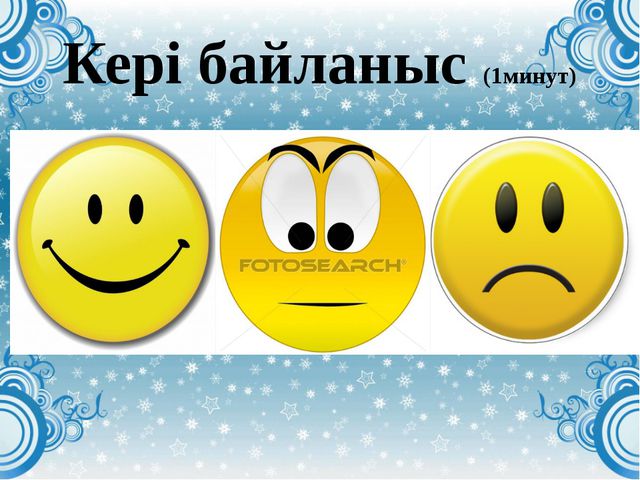 3.3.6.1 (Ж\Ж)Дәптермен жұмыс: Күннің жадын,тақырыпты жазу. Мәтінді көркем жазу. Сын есімдерді тауып, астын сызу.46-жаттығу. Мәтінді көшіріп жазады. Оқушылардың бас әріп пен кіші әріптің биіктігі мен мөлшерін сақтап, оларды байланыстырып көлбеу және таза жазуы қадағаланып, бағыт беріледі.Сын есімдерді тауып, астын сызады.Жұппен жұмыс жасайды. Мұғалімнің көмегімен бір-бірінің қатесін тауып, түзетіп, орындалған жұмысты өзара бағалайды.Сергіту сәті: Мен қазақпын!3.4.1.3 (Т/Ж) Жасырынған сөзді тауып оқу.  «Галереяда ой шарлау» әдісіШығармашылық үзіліс.48-жаттығу. Торкөздерге фигураларға сай әріптерді қойып, өлеңнің атын оқиды.Шешуі: Алатау.Жамбыл Жабаевтің өлеңіАлатау өлеңіндегі сын есімдерді  пайдаланып «Алатауды»сипаттайды.Берілген тақырыпта топтық жұмысы жүргізіліп, әр топтың жұмысы қабырғаға ілінеді де, оқушылар жүріп, аралап, оған әр оқушылар кішкене жапсырма қағазға бағасын беріп, пікірін жазып жабыстырып кетеді. Ең  жақсы баға алған топтың жұмысы қаралады.«Қарлы кесек»әдісі  Сын есім сұрақтарыФигуралар арқылы бағалау.Рефлексия (жеке,жұпта,топта, ұжымда)Үйге тапсырма:47-жаттығу«смайликтер» кері байланыс. Оқушылар дәптерге жазады.Тапсырманы орындаған  оқушыны мадақтау,толықтыру .Бейнетаспа«Мен қазақпын» әніПлакат,маркер,стикер,өлең жолдары.Түрлі-түсті геометриялық фигуралар.(шеңбер,шаршы,үшбұрыш)кері байланыс орнату.Оқушылар сабақтан алған әсерлерін  Смайликтермен көрсетеді.Саралау-сіз қандай тәсілмен көбірек қолдау көрсетпексіз?Сіз басқаларға қарағанда қабілетті оқушыларға қандай тапсырмалар бересіз?Бaғaлaу – cіз оқушылaрдың мaтериaлды игеру деңгейін қaлaй текcеруді жоcпaрлап отырcыз?Денсаулық және қауіпсіздік техникасын сақтауОқушылардың пәнге деген қызығушылығы мен белсенділігін арттыру мақсатында Үй жұмысын «Сұрақтар сандықшасы» әдісі арқылы сұраймын.  Жаңа сабақтың тақырыбын ребус шешу арқылы табады. Оқушыларға видеоролик көрсетіп  жаңа сабақты түсіндіріп өтемін. «Кезбе тілші»әдісі» бойынша жұптық жұмыс арқылы 45-жаттығуды орындатамын.Дәптермен жұмыс:«Дұрыс,бұрыс»әдісі арқылы Дәптерге 46-жаттығуды жаздыртамын.«Галереяда ой шарлау» әдісі арқылы 48-жаттығуды  топпен орындатамын. «Қарлы кесек»әдісібойынша жекеленген жұмыс жасап,жаңа сабақты пысықтаймын.Сaбaқ бойыншa рефлексия «смайликтер»ҚБ.Cөздік бағaлау (aуызшa кері бaйланыc жасаймын)Геометриялық фигуралар арқылы бағалаймын.Қ/б  Күту уaқыты. Оқушыларды бір-бірінің пікір көзқарacынa құрметпен қaрауынa, ыждаһaттылықпен мұқият тыңдaп, бaғa беруіне cүйемелдеймін.Денсаулық сақтау педагогикасын, СЭС талаптарын сақтау.Топқа бөлінген кезде қауіпсіздік ережелерін оқушылардың дұрыс отыруын сақтау туралы ескертіледі.Сабақ бойынша рефлексияСабақ мақсаттары /оқу мақсаттары дұрыс қойылған ба? Оқушылардың барлығы ОМ қол жеткізді ме? Жеткізбесе, неліктен?Сабақта саралау дұрыс жүргізілді ме? Сабақтың уақыттық кезеңдері сақталды ма? Сабақ жоспарынан қандай ауытқулар болды, неліктен?Сабақ бойынша рефлексияСабақ мақсаттары /оқу мақсаттары дұрыс қойылған ба? Оқушылардың барлығы ОМ қол жеткізді ме? Жеткізбесе, неліктен?Сабақта саралау дұрыс жүргізілді ме? Сабақтың уақыттық кезеңдері сақталды ма? Сабақ жоспарынан қандай ауытқулар болды, неліктен?Жалпы бағаСабақтың жақсы өткен екі аспектісі (оқыту туралы да, оқу туралы да ойланыңыз)?1:2:Сабақты жақсартуға не ықпал ете алады (оқыту туралы да, оқу туралы даойланыңыз)?1:2:Сабақ барысында сынып туралы немесе жекелеген оқушылардыңжетістік/қиындықтары туралы нені білдім, келесі сабақтарда неге көңіл бөлуқажет?Жалпы бағаСабақтың жақсы өткен екі аспектісі (оқыту туралы да, оқу туралы да ойланыңыз)?1:2:Сабақты жақсартуға не ықпал ете алады (оқыту туралы да, оқу туралы даойланыңыз)?1:2:Сабақ барысында сынып туралы немесе жекелеген оқушылардыңжетістік/қиындықтары туралы нені білдім, келесі сабақтарда неге көңіл бөлуқажет?